Ich, ____________________________________________	Klasse ____melde mich zu folgender Unverbindlicher Übung/zu folgendem Freigegenstand anUnverbindliche ÜbungenVolleyball Mädchen (1. - 4. Klasse)	Do. 8/9.Fußball Burschen (1. - 4. Klasse) 	Mo 8./9.Darstellendes Spiel 	Mo 8./9.Chor 	Di 8./9.Schulband 	nach VereinbarungStreicher-Ensemble	Mi. 8./9.Vokalensemble Oberstufe 	nach VereinbarungChemie-Olympiade 	geblocktYoga (5.-8. Kl.) 	Di 10/11FreigegenständeInformationstechnologie (2. Klasse)		nach VereinbarungInformationstechnologie (3. Klasse)		nach Vereinbarung		, am 	    	 (Ort)	            (Datum)	      (Unterschrift SchülerIn)		      (Unterschrift d. Erziehungsber.)Abgabetermin: spätestens Freitag der 1. Schulwoche um 12:00 im SekretariatAnmeldungUnverbindliche Übung, Freigegenstand 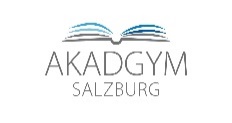 